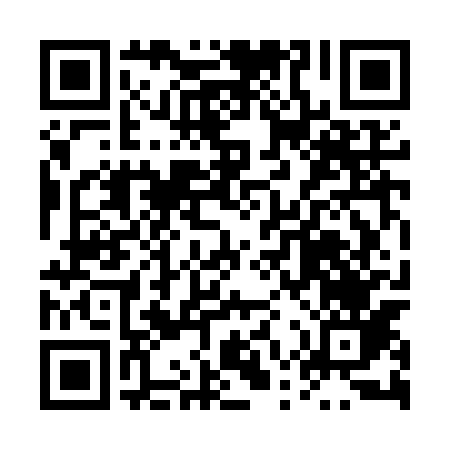 Ramadan times for Peczek, PolandMon 11 Mar 2024 - Wed 10 Apr 2024High Latitude Method: Angle Based RulePrayer Calculation Method: Muslim World LeagueAsar Calculation Method: HanafiPrayer times provided by https://www.salahtimes.comDateDayFajrSuhurSunriseDhuhrAsrIftarMaghribIsha11Mon4:174:176:0911:563:495:455:457:3012Tue4:154:156:0711:563:515:475:477:3213Wed4:124:126:0411:563:525:485:487:3414Thu4:104:106:0211:563:545:505:507:3615Fri4:074:076:0011:553:555:525:527:3816Sat4:054:055:5811:553:565:535:537:4017Sun4:024:025:5511:553:585:555:557:4118Mon4:004:005:5311:543:595:575:577:4319Tue3:573:575:5111:544:005:595:597:4520Wed3:553:555:4811:544:026:006:007:4721Thu3:523:525:4611:544:036:026:027:4922Fri3:493:495:4411:534:056:046:047:5123Sat3:473:475:4211:534:066:056:057:5324Sun3:443:445:3911:534:076:076:077:5525Mon3:413:415:3711:524:086:096:097:5726Tue3:393:395:3511:524:106:106:107:5927Wed3:363:365:3211:524:116:126:128:0128Thu3:333:335:3011:514:126:146:148:0429Fri3:303:305:2811:514:146:156:158:0630Sat3:283:285:2611:514:156:176:178:0831Sun4:254:256:2312:515:167:197:199:101Mon4:224:226:2112:505:177:207:209:122Tue4:194:196:1912:505:197:227:229:143Wed4:164:166:1612:505:207:247:249:174Thu4:144:146:1412:495:217:267:269:195Fri4:114:116:1212:495:227:277:279:216Sat4:084:086:1012:495:237:297:299:237Sun4:054:056:0712:495:257:317:319:268Mon4:024:026:0512:485:267:327:329:289Tue3:593:596:0312:485:277:347:349:3010Wed3:563:566:0112:485:287:367:369:33